Ümumi məlumatÜmumi məlumatFənnin adı, kodu və kreditlərin sayıETR 270 - Elektrik ölçmələri və vasitələri -6 ECTS kredit  ETR 270 - Elektrik ölçmələri və vasitələri -6 ECTS kredit  ETR 270 - Elektrik ölçmələri və vasitələri -6 ECTS kredit  Ümumi məlumatÜmumi məlumatDepartamentFizika və Elektronika Fizika və Elektronika Fizika və Elektronika Ümumi məlumatÜmumi məlumatProqram (bakalavr, magistr)BakalavrBakalavrBakalavrÜmumi məlumatÜmumi məlumatTədris semestriYaz, 2019Yaz, 2019Yaz, 2019Ümumi məlumatÜmumi məlumatFənni tədris edən müəllimNuru Səfərov, PhD Nuru Səfərov, PhD Nuru Səfərov, PhD Ümumi məlumatÜmumi məlumatE-mail:nsafarov@khazar.orgnsafarov@khazar.orgnsafarov@khazar.orgÜmumi məlumatÜmumi məlumatTelefon:(+994 12) 421-10-93 (daxili 255) (+994 12) 421-10-93 (daxili 255) (+994 12) 421-10-93 (daxili 255) Ümumi məlumatÜmumi məlumatMühazirə otağı/Cədvəl11 Məhsəti küç. (Neftçilər korpusu), #415, Çərşənbə 10:10-13:2011 Məhsəti küç. (Neftçilər korpusu), #415, Çərşənbə 10:10-13:2011 Məhsəti küç. (Neftçilər korpusu), #415, Çərşənbə 10:10-13:20Konsultasiya vaxtıCümə, 12:00 – 13:00 Cümə, 12:00 – 13:00 Cümə, 12:00 – 13:00 PrerekvizitlərPrerekvizitlərFizikaFizikaFizikaFizikaTədris diliTədris diliAzərbaycanAzərbaycanAzərbaycanAzərbaycanFənnin növü (məcburi, seçmə)Fənnin növü (məcburi, seçmə)MəcburiMəcburiMəcburiMəcburiDərsliklər və əlavə ədəbiyyatDərsliklər və əlavə ədəbiyyatƏdəbiyyatБурый Е.В., Енин В.Н. Методы и средства измерения электрических величин в электротехнике. 2016. http://wwwcdl.bmstu.ru/rl4/Measurements.pdf http://folk.uio.no/trulsn/images/Electrical-measurements.pdfЭлектрические измерения. Средства и методы измерений (общий курс) / Дьяченко К.П., Зорин Д.И., Новицкий П.В. и др. Под ред. Е.Г. Шрамкова. – М.: Высш. школа, 1972. – 520 с. 2.Электрические измерения: Учебник для вузов. / Байда Л.И., Добротворский Н.С., Душин Е.М. и др. – Л.: Энергия, 1980. – 392 с.ƏdəbiyyatБурый Е.В., Енин В.Н. Методы и средства измерения электрических величин в электротехнике. 2016. http://wwwcdl.bmstu.ru/rl4/Measurements.pdf http://folk.uio.no/trulsn/images/Electrical-measurements.pdfЭлектрические измерения. Средства и методы измерений (общий курс) / Дьяченко К.П., Зорин Д.И., Новицкий П.В. и др. Под ред. Е.Г. Шрамкова. – М.: Высш. школа, 1972. – 520 с. 2.Электрические измерения: Учебник для вузов. / Байда Л.И., Добротворский Н.С., Душин Е.М. и др. – Л.: Энергия, 1980. – 392 с.ƏdəbiyyatБурый Е.В., Енин В.Н. Методы и средства измерения электрических величин в электротехнике. 2016. http://wwwcdl.bmstu.ru/rl4/Measurements.pdf http://folk.uio.no/trulsn/images/Electrical-measurements.pdfЭлектрические измерения. Средства и методы измерений (общий курс) / Дьяченко К.П., Зорин Д.И., Новицкий П.В. и др. Под ред. Е.Г. Шрамкова. – М.: Высш. школа, 1972. – 520 с. 2.Электрические измерения: Учебник для вузов. / Байда Л.И., Добротворский Н.С., Душин Е.М. и др. – Л.: Энергия, 1980. – 392 с.ƏdəbiyyatБурый Е.В., Енин В.Н. Методы и средства измерения электрических величин в электротехнике. 2016. http://wwwcdl.bmstu.ru/rl4/Measurements.pdf http://folk.uio.no/trulsn/images/Electrical-measurements.pdfЭлектрические измерения. Средства и методы измерений (общий курс) / Дьяченко К.П., Зорин Д.И., Новицкий П.В. и др. Под ред. Е.Г. Шрамкова. – М.: Высш. школа, 1972. – 520 с. 2.Электрические измерения: Учебник для вузов. / Байда Л.И., Добротворский Н.С., Душин Е.М. и др. – Л.: Энергия, 1980. – 392 с.Kursun vebsaytıKursun vebsaytıhttps://cloud.mail.ru/public/JmJf/dqsHe698Hhttps://cloud.mail.ru/public/JmJf/dqsHe698Hhttps://cloud.mail.ru/public/JmJf/dqsHe698Hhttps://cloud.mail.ru/public/JmJf/dqsHe698HTədris metodlarıTədris metodlarıMühazirə Mühazirə Mühazirə xTədris metodlarıTədris metodlarıQrup müzakirəsiQrup müzakirəsiQrup müzakirəsixTədris metodlarıTədris metodlarıPraktiki tapşırıqlarPraktiki tapşırıqlarPraktiki tapşırıqlarxTədris metodlarıTədris metodlarıPraktiki məsələnin təhliliPraktiki məsələnin təhliliPraktiki məsələnin təhlilixTədris metodlarıTədris metodlarıDigərDigərDigərQiymətləndirməQiymətləndirməKomponentləriKomponentləriTarix/son müddətFaiz (%)QiymətləndirməQiymətləndirməAralıq imtahanıAralıq imtahanı30QiymətləndirməQiymətləndirməPraktiki məsələPraktiki məsələQiymətləndirməQiymətləndirməFəallıqFəallıqQiymətləndirməQiymətləndirməTapşırıq və testlərTapşırıq və testlərSemester boyunca 4 dəfə  (hər biri 5 bal)20QiymətləndirməQiymətləndirməKurs işi (Layihə)Kurs işi (Layihə)QiymətləndirməQiymətləndirməPrezentasiya/Qrup müzakirəPrezentasiya/Qrup müzakirəSemestrin sonunda hazırladıqları qurğunun təqdimatı10QiymətləndirməQiymətləndirməFinal  imtahanıFinal  imtahanı40QiymətləndirməQiymətləndirməDigərDigərQiymətləndirməQiymətləndirməYekunYekun100Kursun təsviriKursun təsviriXətalar və ölçmələrin statistik email; ölçmələrin təsnifatı və əsasları, fiziki kəmiyyətlər, ölçü vahidləri, ölçü üsulları və texniki vasitələri, ölçmələrin prinsipləri və metodları, ölçmələrin vahidliyinin təmin edilməsi və dəqiqliyinin artırılmasının metod və vasitələri, elektroradiotexniki ölçü cihazlarının əsas elementləri, ölçü vasitələrinin qurulma prinsipləri və xüsusiyyətləri; rəqəmsal ölçü vasitələrinin qurulma prinsipləri; cərəyan və gərginliyin ölçülməsi, ölçü generatorları və tezlik sintezatorları, elektrik siqnallarının formasının tədqiqi və partametrlərinin ölçülməsi, siqnalın tezlik-zaman parametrlərinin ölçülməsi və spectral analiz, elektrik dövrələrinin parametr və xarakteristikalarının ölçülməsi; ifrat yüksək tezlikli qurğuların parameter və xarakteristikalarının ölçülməsi; təsadüfi proseslərin ehtimal xarakteristikalarının ölçülməsi, ölçü üsulları və vasitələri; 4-qütblülərin parametrlərinin ölçülməsi, telekommunikasiya, radiotexnika və electron sistemlərdə ölçmələr; ölçmələrin avtomatlaşdırılması; informasiya-ölçmə cihazları və sistemləri; texniki tənzimləmə, standartlaşdırmavə sertifikatlaşdırmanın əsasları Xətalar və ölçmələrin statistik email; ölçmələrin təsnifatı və əsasları, fiziki kəmiyyətlər, ölçü vahidləri, ölçü üsulları və texniki vasitələri, ölçmələrin prinsipləri və metodları, ölçmələrin vahidliyinin təmin edilməsi və dəqiqliyinin artırılmasının metod və vasitələri, elektroradiotexniki ölçü cihazlarının əsas elementləri, ölçü vasitələrinin qurulma prinsipləri və xüsusiyyətləri; rəqəmsal ölçü vasitələrinin qurulma prinsipləri; cərəyan və gərginliyin ölçülməsi, ölçü generatorları və tezlik sintezatorları, elektrik siqnallarının formasının tədqiqi və partametrlərinin ölçülməsi, siqnalın tezlik-zaman parametrlərinin ölçülməsi və spectral analiz, elektrik dövrələrinin parametr və xarakteristikalarının ölçülməsi; ifrat yüksək tezlikli qurğuların parameter və xarakteristikalarının ölçülməsi; təsadüfi proseslərin ehtimal xarakteristikalarının ölçülməsi, ölçü üsulları və vasitələri; 4-qütblülərin parametrlərinin ölçülməsi, telekommunikasiya, radiotexnika və electron sistemlərdə ölçmələr; ölçmələrin avtomatlaşdırılması; informasiya-ölçmə cihazları və sistemləri; texniki tənzimləmə, standartlaşdırmavə sertifikatlaşdırmanın əsasları Xətalar və ölçmələrin statistik email; ölçmələrin təsnifatı və əsasları, fiziki kəmiyyətlər, ölçü vahidləri, ölçü üsulları və texniki vasitələri, ölçmələrin prinsipləri və metodları, ölçmələrin vahidliyinin təmin edilməsi və dəqiqliyinin artırılmasının metod və vasitələri, elektroradiotexniki ölçü cihazlarının əsas elementləri, ölçü vasitələrinin qurulma prinsipləri və xüsusiyyətləri; rəqəmsal ölçü vasitələrinin qurulma prinsipləri; cərəyan və gərginliyin ölçülməsi, ölçü generatorları və tezlik sintezatorları, elektrik siqnallarının formasının tədqiqi və partametrlərinin ölçülməsi, siqnalın tezlik-zaman parametrlərinin ölçülməsi və spectral analiz, elektrik dövrələrinin parametr və xarakteristikalarının ölçülməsi; ifrat yüksək tezlikli qurğuların parameter və xarakteristikalarının ölçülməsi; təsadüfi proseslərin ehtimal xarakteristikalarının ölçülməsi, ölçü üsulları və vasitələri; 4-qütblülərin parametrlərinin ölçülməsi, telekommunikasiya, radiotexnika və electron sistemlərdə ölçmələr; ölçmələrin avtomatlaşdırılması; informasiya-ölçmə cihazları və sistemləri; texniki tənzimləmə, standartlaşdırmavə sertifikatlaşdırmanın əsasları Xətalar və ölçmələrin statistik email; ölçmələrin təsnifatı və əsasları, fiziki kəmiyyətlər, ölçü vahidləri, ölçü üsulları və texniki vasitələri, ölçmələrin prinsipləri və metodları, ölçmələrin vahidliyinin təmin edilməsi və dəqiqliyinin artırılmasının metod və vasitələri, elektroradiotexniki ölçü cihazlarının əsas elementləri, ölçü vasitələrinin qurulma prinsipləri və xüsusiyyətləri; rəqəmsal ölçü vasitələrinin qurulma prinsipləri; cərəyan və gərginliyin ölçülməsi, ölçü generatorları və tezlik sintezatorları, elektrik siqnallarının formasının tədqiqi və partametrlərinin ölçülməsi, siqnalın tezlik-zaman parametrlərinin ölçülməsi və spectral analiz, elektrik dövrələrinin parametr və xarakteristikalarının ölçülməsi; ifrat yüksək tezlikli qurğuların parameter və xarakteristikalarının ölçülməsi; təsadüfi proseslərin ehtimal xarakteristikalarının ölçülməsi, ölçü üsulları və vasitələri; 4-qütblülərin parametrlərinin ölçülməsi, telekommunikasiya, radiotexnika və electron sistemlərdə ölçmələr; ölçmələrin avtomatlaşdırılması; informasiya-ölçmə cihazları və sistemləri; texniki tənzimləmə, standartlaşdırmavə sertifikatlaşdırmanın əsasları Kursun məqsədləri Kursun məqsədləri Bu kurs Xəzər Universitetinin elektronika, telekommunikasiya və radiomühəndislik  ixtisası üzrə tələbələr üçün işlənib hazırlanmışdır.Kursun məqsədləri:Tələbələri akademik cəhətdən dəstəkləmək, onların potensiallarını üzə çıxarmaq şanslarını və onların başa düşməsini yaxşılaşdırmaqElektrik ölçmələr və vasitələri kursunun mahiyyətinin başa düşməsini inkişaf etdirmək.Tələbələrin  “Elektrik ölçmələr və vasitələri” kursu üzrə əyani vəsaitləri ilə laboratoriyada işləmələrini təmin etməkBu kurs Xəzər Universitetinin elektronika, telekommunikasiya və radiomühəndislik  ixtisası üzrə tələbələr üçün işlənib hazırlanmışdır.Kursun məqsədləri:Tələbələri akademik cəhətdən dəstəkləmək, onların potensiallarını üzə çıxarmaq şanslarını və onların başa düşməsini yaxşılaşdırmaqElektrik ölçmələr və vasitələri kursunun mahiyyətinin başa düşməsini inkişaf etdirmək.Tələbələrin  “Elektrik ölçmələr və vasitələri” kursu üzrə əyani vəsaitləri ilə laboratoriyada işləmələrini təmin etməkBu kurs Xəzər Universitetinin elektronika, telekommunikasiya və radiomühəndislik  ixtisası üzrə tələbələr üçün işlənib hazırlanmışdır.Kursun məqsədləri:Tələbələri akademik cəhətdən dəstəkləmək, onların potensiallarını üzə çıxarmaq şanslarını və onların başa düşməsini yaxşılaşdırmaqElektrik ölçmələr və vasitələri kursunun mahiyyətinin başa düşməsini inkişaf etdirmək.Tələbələrin  “Elektrik ölçmələr və vasitələri” kursu üzrə əyani vəsaitləri ilə laboratoriyada işləmələrini təmin etməkBu kurs Xəzər Universitetinin elektronika, telekommunikasiya və radiomühəndislik  ixtisası üzrə tələbələr üçün işlənib hazırlanmışdır.Kursun məqsədləri:Tələbələri akademik cəhətdən dəstəkləmək, onların potensiallarını üzə çıxarmaq şanslarını və onların başa düşməsini yaxşılaşdırmaqElektrik ölçmələr və vasitələri kursunun mahiyyətinin başa düşməsini inkişaf etdirmək.Tələbələrin  “Elektrik ölçmələr və vasitələri” kursu üzrə əyani vəsaitləri ilə laboratoriyada işləmələrini təmin etməkTədrisin (öyrənmənin) nəticələriTədrisin (öyrənmənin) nəticələriKursun sonuna tələbələr bu bacarıqlara malik olmalıdır:“Elektrik ölçmələr və vasitələri” kursunun sirrlərinə bələd olmaqMüxtəlif elektronik qurğularda yaranan problemləri həll etməkTexniki çatışmazlıqları alternativ üsullarla aradan götürmək “Elektrik ölçmələr və vasitələri” öyrəndiyləri əsasında ölçmələr aparmaqTədris olunan və öyrənilən metodika əsasında tələbələr ölçü cihazları ilə işləmə bacarığına yiyələnəcəkdir.Kursun sonuna tələbələr bu bacarıqlara malik olmalıdır:“Elektrik ölçmələr və vasitələri” kursunun sirrlərinə bələd olmaqMüxtəlif elektronik qurğularda yaranan problemləri həll etməkTexniki çatışmazlıqları alternativ üsullarla aradan götürmək “Elektrik ölçmələr və vasitələri” öyrəndiyləri əsasında ölçmələr aparmaqTədris olunan və öyrənilən metodika əsasında tələbələr ölçü cihazları ilə işləmə bacarığına yiyələnəcəkdir.Kursun sonuna tələbələr bu bacarıqlara malik olmalıdır:“Elektrik ölçmələr və vasitələri” kursunun sirrlərinə bələd olmaqMüxtəlif elektronik qurğularda yaranan problemləri həll etməkTexniki çatışmazlıqları alternativ üsullarla aradan götürmək “Elektrik ölçmələr və vasitələri” öyrəndiyləri əsasında ölçmələr aparmaqTədris olunan və öyrənilən metodika əsasında tələbələr ölçü cihazları ilə işləmə bacarığına yiyələnəcəkdir.Kursun sonuna tələbələr bu bacarıqlara malik olmalıdır:“Elektrik ölçmələr və vasitələri” kursunun sirrlərinə bələd olmaqMüxtəlif elektronik qurğularda yaranan problemləri həll etməkTexniki çatışmazlıqları alternativ üsullarla aradan götürmək “Elektrik ölçmələr və vasitələri” öyrəndiyləri əsasında ölçmələr aparmaqTədris olunan və öyrənilən metodika əsasında tələbələr ölçü cihazları ilə işləmə bacarığına yiyələnəcəkdir.Qaydalar (Tədris siyasəti və davranış)Qaydalar (Tədris siyasəti və davranış)Sinif üçün hazırlıqBu kursun strukturu sinifin xaricində sizin fərdi tədqiqatınızı və hazırlığınızı çox vacib edir.  Mühazirə materialı mətndə təqdim edilən əsas məsələlər üzərində fikrini cəmləşdirəcək. Kursdan əvvəl təyin edilmiş fəsilləri oxumaq və onlarla bir qədər tanışlığa malik olmaq mühazirənin başa düşmənizə çox kömək edəcək.  Mühazirənin və ya  fəsilin sonunda siz tipik imtahan suallarını, qeydlərinizi, həll edilmiş problemləri və hadisələri öyrənməlisiniz.Effektivlik (keçid /uğursuzluq)Bu kurs ardıcıl olaraq Mühəndislik fakultəsinin apardığı qiymətləndirmə siyasətini ciddi izləyir.  Beləliklə, tələbə kursdan normal olaraq keçmək üçün ən azı 60% həddi aşmalıdır.  Müvəffəqiyyətsizlik halında, o növbəti müddət və ya ili kursu təkrar etməyə məcbur olacaq. Yalan/ plagiatYoxlama sorğuları, aralıq və buraxılış imtahanları ərzində aldadaraq və ya başqa plagiatdan istifadə nəticədən imtinaya gətirəcəkdir.  Bu halda tələbə avtomatik olaraq heç bir müzakirələrsiz sıfır (0) alacaq. Professional davranış direktivləriTələbələr sinif saatları ərzində professional olaraq əlverişli akademik ətraf mühiti yaratmaq üçün davranacaqlar.  Kursa aid olmayan müzakirələr və qeyri-etik davranış ciddi qadağan edilir.Sinif üçün hazırlıqBu kursun strukturu sinifin xaricində sizin fərdi tədqiqatınızı və hazırlığınızı çox vacib edir.  Mühazirə materialı mətndə təqdim edilən əsas məsələlər üzərində fikrini cəmləşdirəcək. Kursdan əvvəl təyin edilmiş fəsilləri oxumaq və onlarla bir qədər tanışlığa malik olmaq mühazirənin başa düşmənizə çox kömək edəcək.  Mühazirənin və ya  fəsilin sonunda siz tipik imtahan suallarını, qeydlərinizi, həll edilmiş problemləri və hadisələri öyrənməlisiniz.Effektivlik (keçid /uğursuzluq)Bu kurs ardıcıl olaraq Mühəndislik fakultəsinin apardığı qiymətləndirmə siyasətini ciddi izləyir.  Beləliklə, tələbə kursdan normal olaraq keçmək üçün ən azı 60% həddi aşmalıdır.  Müvəffəqiyyətsizlik halında, o növbəti müddət və ya ili kursu təkrar etməyə məcbur olacaq. Yalan/ plagiatYoxlama sorğuları, aralıq və buraxılış imtahanları ərzində aldadaraq və ya başqa plagiatdan istifadə nəticədən imtinaya gətirəcəkdir.  Bu halda tələbə avtomatik olaraq heç bir müzakirələrsiz sıfır (0) alacaq. Professional davranış direktivləriTələbələr sinif saatları ərzində professional olaraq əlverişli akademik ətraf mühiti yaratmaq üçün davranacaqlar.  Kursa aid olmayan müzakirələr və qeyri-etik davranış ciddi qadağan edilir.Sinif üçün hazırlıqBu kursun strukturu sinifin xaricində sizin fərdi tədqiqatınızı və hazırlığınızı çox vacib edir.  Mühazirə materialı mətndə təqdim edilən əsas məsələlər üzərində fikrini cəmləşdirəcək. Kursdan əvvəl təyin edilmiş fəsilləri oxumaq və onlarla bir qədər tanışlığa malik olmaq mühazirənin başa düşmənizə çox kömək edəcək.  Mühazirənin və ya  fəsilin sonunda siz tipik imtahan suallarını, qeydlərinizi, həll edilmiş problemləri və hadisələri öyrənməlisiniz.Effektivlik (keçid /uğursuzluq)Bu kurs ardıcıl olaraq Mühəndislik fakultəsinin apardığı qiymətləndirmə siyasətini ciddi izləyir.  Beləliklə, tələbə kursdan normal olaraq keçmək üçün ən azı 60% həddi aşmalıdır.  Müvəffəqiyyətsizlik halında, o növbəti müddət və ya ili kursu təkrar etməyə məcbur olacaq. Yalan/ plagiatYoxlama sorğuları, aralıq və buraxılış imtahanları ərzində aldadaraq və ya başqa plagiatdan istifadə nəticədən imtinaya gətirəcəkdir.  Bu halda tələbə avtomatik olaraq heç bir müzakirələrsiz sıfır (0) alacaq. Professional davranış direktivləriTələbələr sinif saatları ərzində professional olaraq əlverişli akademik ətraf mühiti yaratmaq üçün davranacaqlar.  Kursa aid olmayan müzakirələr və qeyri-etik davranış ciddi qadağan edilir.Sinif üçün hazırlıqBu kursun strukturu sinifin xaricində sizin fərdi tədqiqatınızı və hazırlığınızı çox vacib edir.  Mühazirə materialı mətndə təqdim edilən əsas məsələlər üzərində fikrini cəmləşdirəcək. Kursdan əvvəl təyin edilmiş fəsilləri oxumaq və onlarla bir qədər tanışlığa malik olmaq mühazirənin başa düşmənizə çox kömək edəcək.  Mühazirənin və ya  fəsilin sonunda siz tipik imtahan suallarını, qeydlərinizi, həll edilmiş problemləri və hadisələri öyrənməlisiniz.Effektivlik (keçid /uğursuzluq)Bu kurs ardıcıl olaraq Mühəndislik fakultəsinin apardığı qiymətləndirmə siyasətini ciddi izləyir.  Beləliklə, tələbə kursdan normal olaraq keçmək üçün ən azı 60% həddi aşmalıdır.  Müvəffəqiyyətsizlik halında, o növbəti müddət və ya ili kursu təkrar etməyə məcbur olacaq. Yalan/ plagiatYoxlama sorğuları, aralıq və buraxılış imtahanları ərzində aldadaraq və ya başqa plagiatdan istifadə nəticədən imtinaya gətirəcəkdir.  Bu halda tələbə avtomatik olaraq heç bir müzakirələrsiz sıfır (0) alacaq. Professional davranış direktivləriTələbələr sinif saatları ərzində professional olaraq əlverişli akademik ətraf mühiti yaratmaq üçün davranacaqlar.  Kursa aid olmayan müzakirələr və qeyri-etik davranış ciddi qadağan edilir.HəftəTarix(planlaşdırılmış)Fənnin mövzularıFənnin mövzularıFənnin mövzularıDərslik/Tapşırıqlar  113.02.2019Elektron qurğularının metroloji təminatı, metrologiyanın predmeti və məsələləri; xətalar və ölçmələrin statistik email Elektron qurğularının metroloji təminatı, metrologiyanın predmeti və məsələləri; xətalar və ölçmələrin statistik email Elektron qurğularının metroloji təminatı, metrologiyanın predmeti və məsələləri; xətalar və ölçmələrin statistik email [1]https://cloud.mail.ru/public/JmJf/dqsHe698H220.02.2019Ölçmələrin təsnifatı və əsasları, fiziki kəmiyyətlər, ölçü vahidləri, ölçü üsulları və texniki vasitələri, ölçmələrin prinsipləri və metodlarıÖlçmələrin təsnifatı və əsasları, fiziki kəmiyyətlər, ölçü vahidləri, ölçü üsulları və texniki vasitələri, ölçmələrin prinsipləri və metodlarıÖlçmələrin təsnifatı və əsasları, fiziki kəmiyyətlər, ölçü vahidləri, ölçü üsulları və texniki vasitələri, ölçmələrin prinsipləri və metodları[1], [2]https://cloud.mail.ru/public/JmJf/dqsHe698H327.02.2019Ölçmələrin vahidliyinin təmin edilməsi və dəqiqliyinin artırılmasının metod və vasitələri, elektroradiotexniki ölçü cihazlarının əsas elementləri, ölçü vasitələrinin qurulma prinsipləri və xüsusiyyətləriTapşırıq 1. 1 və 2-ci həftə materiallları (5bal)Ölçmələrin vahidliyinin təmin edilməsi və dəqiqliyinin artırılmasının metod və vasitələri, elektroradiotexniki ölçü cihazlarının əsas elementləri, ölçü vasitələrinin qurulma prinsipləri və xüsusiyyətləriTapşırıq 1. 1 və 2-ci həftə materiallları (5bal)Ölçmələrin vahidliyinin təmin edilməsi və dəqiqliyinin artırılmasının metod və vasitələri, elektroradiotexniki ölçü cihazlarının əsas elementləri, ölçü vasitələrinin qurulma prinsipləri və xüsusiyyətləriTapşırıq 1. 1 və 2-ci həftə materiallları (5bal) [2]https://cloud.mail.ru/public/JmJf/dqsHe698H406.03.2019Rəqəmsal   ölçü vasitələrinin qurulma prinsipləriRəqəmsal   ölçü vasitələrinin qurulma prinsipləriRəqəmsal   ölçü vasitələrinin qurulma prinsipləri[1]https://cloud.mail.ru/public/JmJf/dqsHe698H513.03.2019Cərəyan və gərginliyin ölçülməsi, ölçü generatorları və tezlik sintezatorlarıCərəyan və gərginliyin ölçülməsi, ölçü generatorları və tezlik sintezatorlarıCərəyan və gərginliyin ölçülməsi, ölçü generatorları və tezlik sintezatorları [3]https://cloud.mail.ru/public/JmJf/dqsHe698H627.03.2019Elektrik siqnallarının formasının tədqiqi və partametrlərinin ölçülməsi, Tapşırıq 2. 3 və 5-ci həftə materiallları (5bal)Elektrik siqnallarının formasının tədqiqi və partametrlərinin ölçülməsi, Tapşırıq 2. 3 və 5-ci həftə materiallları (5bal)Elektrik siqnallarının formasının tədqiqi və partametrlərinin ölçülməsi, Tapşırıq 2. 3 və 5-ci həftə materiallları (5bal)[1], [2]https://cloud.mail.ru/public/JmJf/dqsHe698H703.04.2019Siqnalın tezlik-zaman parametrlərinin ölçülməsi və spektral analizSiqnalın tezlik-zaman parametrlərinin ölçülməsi və spektral analizSiqnalın tezlik-zaman parametrlərinin ölçülməsi və spektral analiz [2]https://cloud.mail.ru/public/JmJf/dqsHe698H810.04.2019Aralıq imtahanAralıq imtahanAralıq imtahan917.04.2019Elektrik dövrələrinin parametr və xarakteristikalarının ölçülməsiElektrik dövrələrinin parametr və xarakteristikalarının ölçülməsiElektrik dövrələrinin parametr və xarakteristikalarının ölçülməsi [4]https://cloud.mail.ru/public/JmJf/dqsHe698H1024.04.2019Ifrat yüksək tezlikli qurğuların parameter və xarakteristikalarının ölçülməsiIfrat yüksək tezlikli qurğuların parameter və xarakteristikalarının ölçülməsiIfrat yüksək tezlikli qurğuların parameter və xarakteristikalarının ölçülməsi[1], [2]https://cloud.mail.ru/public/JmJf/dqsHe698H1101.04.2019Təsadüfi proseslərin ehtimal xarakteristikalarının ölçülməsi, ölçü üsulları və vasitələriTapşırıq 3. 9 və 11-ci həftə materiallları (5bal)Təsadüfi proseslərin ehtimal xarakteristikalarının ölçülməsi, ölçü üsulları və vasitələriTapşırıq 3. 9 və 11-ci həftə materiallları (5bal)Təsadüfi proseslərin ehtimal xarakteristikalarının ölçülməsi, ölçü üsulları və vasitələriTapşırıq 3. 9 və 11-ci həftə materiallları (5bal)[1]https://cloud.mail.ru/public/JmJf/dqsHe698H1208.05.20194-qütblülərin parametrlərinin ölçülməsi, telekommunikasiya, radiotexnika və elektron sistemlərdə ölçmələr4-qütblülərin parametrlərinin ölçülməsi, telekommunikasiya, radiotexnika və elektron sistemlərdə ölçmələr4-qütblülərin parametrlərinin ölçülməsi, telekommunikasiya, radiotexnika və elektron sistemlərdə ölçmələr [2]https://cloud.mail.ru/public/JmJf/dqsHe698H1315.05.2019Ölçmələrin avtomatlaşdırılmasıÖlçmələrin avtomatlaşdırılmasıÖlçmələrin avtomatlaşdırılması[1], [2]https://cloud.mail.ru/public/JmJf/dqsHe698H1422.05.2019Informasiya-ölçmə cihazları və sistemləriTapşırıq 4. 12 və 14-cü həftə materiallları (5bal)Informasiya-ölçmə cihazları və sistemləriTapşırıq 4. 12 və 14-cü həftə materiallları (5bal)Informasiya-ölçmə cihazları və sistemləriTapşırıq 4. 12 və 14-cü həftə materiallları (5bal)[3]https://cloud.mail.ru/public/JmJf/dqsHe698H1529.05.2019Texniki tənzimləmə, standartlaşdırmavə sertifikatlaşdırmanın əsasları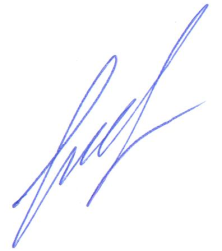 Texniki tənzimləmə, standartlaşdırmavə sertifikatlaşdırmanın əsaslarıTexniki tənzimləmə, standartlaşdırmavə sertifikatlaşdırmanın əsasları[2], [3]https://cloud.mail.ru/public/JmJf/dqsHe698HFinal  imtahanFinal  imtahanFinal  imtahan